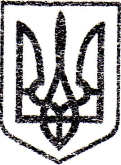 МІНІСТЕРСТВО ОСВІТИ І НАУКИ УКРАЇНИХАРКІВСЬКИЙ НАЦІОНАЛЬНИЙ УНІВЕРСИТЕТімені В.Н.КАРАЗІНАРОЗПОРЯДЖЕННЯпо екологічному факультету___________________ м. Харків				№___________________За участь у підготовці та проведенні заходу «Ніч науки» у Харківському національному університеті імені В. Н. Каразіна оголосити подяку викладачам екологічного факультету:Крайнюкову Олексію Миколайовичу – професора кафедри екологічної безпеки та екологічної освіти;Лісняку Анатолію Анатолійовичу – доцента кафедри екології та неоекології;Гололобовій Олені Олександрівні – доцента кафедри моніторингу довкілля та природокористування;Клєщ Анастасії Анатоліївні – старшого викладача кафедри моніторингу довкілля та природокористування. Декан екологічного факультету                                          Г. В. Тітенко